镇坪县移民(脱贫）搬迁工作办公室2021年度部门决算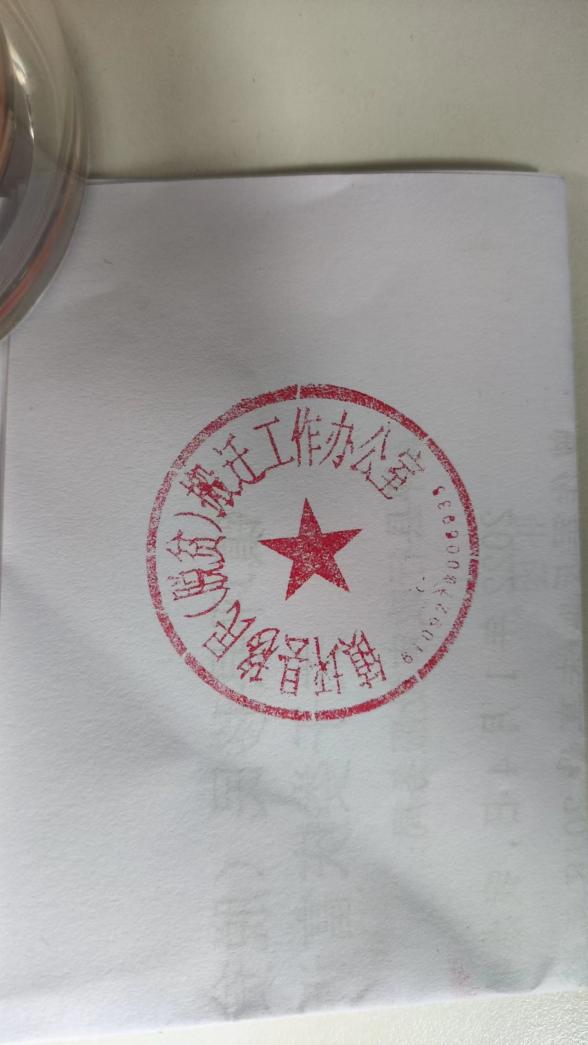 保密审查情况：已审查部门主要负责人审签情况：已审签目  录第一部分  部门概况一、部门主要职能及内设机构部门决算单位构成部门人员情况第二部分  2021年度部门决算表一、收入支出决算总表     二、收入决算表     三、支出决算表    四、财政拨款收入支出决算总表    五、一般公共预算财政拨款支出决算表  六、一般公共预算财政拨款基本支出决算表    七、一般公共预算财政拨款“三公”经费及会议费、培训费支出决算表    八、政府性基金预算财政拨款收入支出决算表九、国有资本经营预算财政拨款支出决算表第三部分  2021年度部门决算情况说明一、收入支出决算总体情况说明   二、收入决算情况说明     三、支出决算情况说明    四、财政拨款收入支出决算总体情况说明    五、一般公共预算财政拨款支出决算情况说明 六、一般公共预算财政拨款基本支出决算情况说明   七、一般公共预算财政拨款“三公”经费及会议费、培训费支出决算情况说明  八、政府性基金预算财政拨款收入支出情况说明 九、国有资本经营预算财政拨款支出决算情况说明十、机关运行经费支出情况说明 十一、政府采购支出情况说明 十二、国有资产占用及购置情况说明十三、预算绩效情况说明 第四部分 专业名词解释第一部分 部门概况    一、部门主要职能及内设机构（一）主要职能。部门主要职责： 负责全县移民(脱贫) 搬迁工作的项目编 制、报送、资金争取和计划任务的下达； 负责组织实施全县移 民(脱贫) 搬迁工作； 负责全县移民(脱贫) 搬迁的规划设计、项目实施、安全保障、检查验收工作；负责全县移民(脱贫)  搬迁专项资金管理和监督使用工作； 负责移民(脱贫) 搬迁的 对外宣传及联络工作； 完成县自然资源局交办的其他工作任务。内设机构。镇坪县移民(脱贫) 搬迁工作办公室为县自然资源局下属正科级事业单位。内设移民(脱贫) 搬迁项目管理部。二、部门决算单位构成纳入2021年本部门决算编制范围的单位共1个，县移民（脱贫）搬迁工作办公室为独立预算单位，决算独立编制公开。三、部门人员情况截止2021年底，本部门人员编制为5人，其中行政编制0人，事业编制5人，实有在职人员5人，其中行政人员0人，事业人员5人。2021年度部门决算表第三部分 2021年度部门决算情况说明一、收入支出决算总体情况说明 2021年收入合计1582.87万元，与上年相比减少3351.95万元，下降68 %，主要原因是当年无一般债券资金和易地扶贫搬迁中央预算内补助资金收入。年初结转8.87万元，收入总计1591.66万元。2021年支出合计1591.62万元，与上年相比减少了3434.54万元，下降69%，主要原因是当年无无一般债券资金和易地扶贫搬迁中央预算内补助资金支出。本年结转0.04万元。二、收入决算情况说明2021年收入合计1582.87万元，其中：财政拨款收入1582.87万元，占收入的100%。事业收入0万元，占0%；经营收入0万元，占0%；其他收入0万元，占0%。三、支出决算情况说明  本年度支出合计1591.62万元，其中财政拨款支出99.67万元（包括基本支出69.1万元，占0.04%；项目支出1522.52万元，占96%）；经营支出0万元，占0%。四、财政拨款收入支出决算总体情况说明2021年度财政拨款收入1582.87万元（包括一般公共预算财政拨款收入90.92万元，政府性基金预算财政拨款收入1491.95万元），与上年相比减少3351.95万元，下降68 %，主要原因是当年无一般债券资金和易地扶贫搬迁中央预算内补助资金收入。年初结转8.78万元，收入总计1591.66万元。2021年支出合计1591.62万元（包括一般公共预算财政拨款收入99.7万元，政府性基金预算财政拨款收入1491.92万元），与上年相比减少了3434.54万元，下降69%，主要原因是当年无无一般债券资金和易地扶贫搬迁中央预算内补助资金支出。本年结转0.04万元。五、一般公共预算财政拨款支出决算情况说明2021年度财政拨款支出预算1461.4441万元，调整预算为99.67万元，支出决算一般公共预算支出99.67万元，占本年一般公共预算支出的100%。与上年相比，一般公共预算财政拨款支出减少4426.49万元，主要原因是无易地扶贫搬迁中央预算内补助资金收入，同时减少了专项业务经费预算支出。按照政府功能分类科目，其中：1.农林水支出（类）扶贫（款）农村基础设施建设（项） 预算99.65万元，支出决算99.65万元，完成预算的100%。教育支出（类）进修及培训（款） 培训支出（项）预算0.02万元，支出决算0.02万元，完成预算的100%。决算数与预算数持平。六、一般公共预算财政拨款基本支出决算情况说明 2021年度一般公共预算财政拨款基本支出69.1万元，包括人员经费和公用经费。其中：    （一）人员经费55.4万元，主要包括工资福利支出：基本工资21.98万元、津贴补贴10.02万元、奖金1.66万元、绩效工资5.93万元、机关事业单位基本养老保险缴费6.2万元、职工基本医疗保险缴费3.02万元、其他社会保障缴费0.32万元、住房公积金4.61万元；对个人和家庭的补助支出：生活补助1.65万元。（二）公用经费13.7万元，主要包括：办公费2.71万元、印刷费1.73万元、电费1.09万元、邮电费1.2万元、差旅费4.16万元、公务接待费0.71万元、工会经费1.05万元、其他交通费用1.05万元。七、一般公共预算财政拨款“三公”经费及会议费、培训费支出决算情况说明 （一）“三公”经费财政拨款支出决算情况说明。 2021年度一般公共预算安排“三公”经费支出预算1.2万元，支出决算0.71万元，完成预算的59%。决算数小于预算数的主要原因是厉行节约，严控“三公经费增长”。1.因公出国（境）支出情况说明。2021年度无一般公共预算因公出国（境）预算安排。2.公务用车购置费用支出情况说明。2021年度一般公共预算安排购置公务用车0辆，预算0万元，支出决算0万元，完成预算的0%，主要原因是按照公车改革相关要求取消公务用车。3.公务用车运行维护费用支出情况说明。2021年度无公务用车运行维护费预算支出，主要原因是单位无公务用车。4.公务接待费支出情况说明。2021年度公务接待18批次，108人次。一般公共预算安排公务接待预算1.2万元，支出决算0.71万元，完成预算的59%，决算数较预算数减少0.49万元，主要原因是厉行节约，严控“三公经费增长”。（二）培训费支出情况说明。2021年度一般公共预算安排培训费预算0万元，支出决算0万元，完成预算的0%。（三）会议费支出情况说明。2021年度一般公共预算安排会议费预算0万元，支出决算0万元，完成预算的0%。政府性基金预算财政拨款收入支出情况说明 政府性基金预算财政拨款收入1491.95万元，占本年财政拨款收入的94%，主要原因是增加易地扶贫搬迁旧宅腾退项目支出。政府性基金预算财政拨款支出1491.95万元，占本年财政拨款支出的94%，主要原因是增加易地扶贫搬迁旧宅腾退项目支出。政府性基金预算财政按功能分类支出：城乡社区支出（类）国有土地使用权出让收入安排的支出（款）其他国有土地使用权出让收入安排的支出。年初预算数为0万元，调整预算为1491.95万元，用于易地扶贫搬迁旧宅腾退项目。    九、国有资本经营预算财政拨款支出决算情况说明本部门无国有资本经营预算财政拨款，并已公开空表。十、机关运行经费支出情况说明2021年度搬迁工作专项经费预算29.28万元，支出决算30.57万元，完成预算的100%。十一、政府采购支出情况说明本年度政府采购支出总额共0.4万元，其中：政府采购货物类支出0.4万元、政府采购工程类支出0万元、政府采购服务类支出0万元。授予中小企业合同金额0万元，占政府采购支出总额的0%，其中：授予小微企业合同金额0万元，占授予中小企业合同金额的0%；货物采购授予中小企业合同金额占货物支出的0%；工程采购授予中小企业合同金额占工程支出的0%；服务采购授予中小企业合同金额占服务支出的0%。十二、国有资产占用及购置情况说明截至2021年末，本部门机关及所属单位共有车辆0辆，主要领导干部用车0辆，机要通信用车0辆，应急保障用车0辆，执法执勤用车0辆，特种专业技术用车0辆，离退休干部用车0辆，其他用车0辆。单价50万元以上的通用设备0台（套）；单价100万元以上的专用设备0台（套）。2021年当年购置车辆0辆；购置单价50万元以上的通用设备0台（套）；购置单价100万元以上的专用设备0台（套）。十三、预算绩效情况说明（一）预算绩效管理工作开展情况说明。     本单位积极推进预算绩效管理改革工作，建立了绩效管制度体系，制定了《预算绩效管理制度》；完善了绩效管理工作机制，制定了《预算绩效管理工作机制和流程》；明确了绩效管理职能，本单位绩效管理由主要领导、分管领导、财务室人员、相关股室负责人组成的预算绩效工作小组。工作小组负责建立建全本单位的预算绩效管理制度；负责预算绩效管理工作组织、指导，并协调配合财政部门做好相关工作；负责预算绩效管理自评工作；负责对预算绩效评价发现的问题及时整改完善。具体人员配置和岗位设置：主要领导为工作组组长刘义同志，负责预算绩效工作的组织、指导、安排协调、审核等工作；分管领导李治江为副组长，负责配合搞好预算绩效工作制度体系、工作机制的建立等工作；成员财务人员黄春莱，负责做好预算及预算的执行，年终决和预算绩效评价等工作；相关业务股负责人黄晓光，负责搬迁项目的申报、项目的实施、验收以及配合做好搬迁项目的预算绩效评价等工作；根据预算绩效管理要求，本部门组织对2021年度部门预算项目支出进行全面自评，涵盖项目1个，涉及预算资金1491.95万元，占部门预算项目支出总额的100%。组织开展2021年度部门整体支出绩效自评工作，从评价情况来看，部门重点工作完成情况如下：易地扶贫搬迁顺利通过省级后评估考核，完成避灾生态搬迁479户，易地扶贫搬迁1535套安置房登记发证率100%。2个安置点“星级”创建通过市级核查。全县易地扶贫搬迁对象现已就业2075人，其中引导跨省务工868人，建成新社区工厂28家，其中覆盖100户以上搬迁安置社区18家，吸纳搬迁农村劳动力573人，安置点配套建设33个产业园，新增吸纳837人务工就业，开展易地搬迁群众技能培训315人，落实公益性岗位就业171人。完成了28个安置点1647户4943人易地扶贫搬迁审计工作；完成曙坪集镇安置点等7个工程的竣工验收，移交易地扶贫搬迁项目资产9个，易地扶贫搬迁档案全部移交到位。（二）部门决算中项目绩效自评结果。本部门在部门决算中反映易地扶贫搬迁旧宅基地腾退资金补助一级项目绩效自评结果。易地扶贫搬迁旧宅基地腾退资金补助项目绩效自评综述：全年预算数1491.95万元，执行数1491.95万元，完成预算的100%。项目绩效目标完成情况：该项目属于旧宅基地腾退项目，已完成任务。发现的问题及原因：该项目涉及资金2158.81万元，资金缺口较大。下一步改进措施：积极争取资金，解决项目资金缺口问题。（三）部门整体支出绩效自评结果。根据年度设定的绩效目标，部门整体支出自评得分97，综合评价等级为“优”，全年预算数1491.95万元，执行数1491.95万元，完成预算的100%。本年度本部门总体运行情况及取得的成绩：单位紧扣“1144”总体思路，全面履行党建、党风廉政建设第一责任人责任，修订完善搬迁办主体责任清单，深化赵正永严重违纪违法案以案促改，召开理论学习中心组会10次，参加局党风廉政建设专题会15次，党史教育学习11次，开展主题党日活动7次、“我为群众办实事”11次，切实压紧压实党建、党风廉政、法治建设等主体责任。开展效能督办6次，谈心谈话实现全覆盖。单位领导成员认真履行“一岗双责”,采取集中学习、典型案例通报等形式，开展经常性警示教育学习20余次。深入落实意识形态和“三项机制”，单位1名干部受到县级以上表彰。人大代表建议和政协委员提案办理、两办督办、重点项目、招商引资、生态环境保护、扫黑除恶斗争行业治理和社会治理现代化等中心工作全部完成。对于各级、各部门反馈的问题，我办坚持研判分析、方案制定、责任落实、举一反三、长效坚持五步工作法，扎实有效开展各类问题整改工作。本年度已收到反馈问题16批次8个问题，已全面完成整改，需要长效防范7个。第四部分 专业名词解释1.基本支出：指为保障机构正常运转、完成日常工作任务而发生的各项支出。2.项目支出：指单位为完成特定的行政工作任务或事业发展目标所发生的各项支出。3.“三公”经费：指部门使用一般公共预算财政拨款安排的因公出国（境）费、公务用车购置及运行费和公务接待费支出。4.财政拨款收入：指本级财政当年拨付的资金。5.公用经费：指为完成特定的行政工作任务或事业发展目标用于设备设施的维持性费用支出，以及直接用于公务活动的支出，具体包括公务费、业务费、修缮费、设备购置费、其他费用等。6.工资福利支出：反映开支的在职职工和编制外长期聘用人员的各类劳动报酬，以及上述人员缴纳的各项社会保险费等。7.结转资金：即当年预算已执行但未完成，或者因故未执行，下一年度需要按原用途继续使用的资金。8.结余资金：即当年预算工作目标已完成，或者因故终止，当年剩余的资金。序号单位名称1县移民（脱贫）搬迁工作办公室（本级）目  录目  录目  录目  录序号内容是否空表表格为空的理由表1收入支出决算总表否表2收入决算表否表3支出决算表否表4财政拨款收入支出决算总表否表5一般公共预算财政拨款支出决算表（按功能分类科目）否表6一般公共预算财政拨款基本支出决算表 （按经济分类科目）否表7一般公共预算财政拨款“三公”经费及会   议费、培训费支出决算表否表8政府性基金预算财政拨款收入支出决算表否表9国有资本经营预算财政拨款支出决算表是本年度无国有资本经营预算支出收入支出决算总表收入支出决算总表收入支出决算总表收入支出决算总表公开01表编制部门：镇坪县避灾扶贫搬迁安置办公室（汇总）编制部门：镇坪县避灾扶贫搬迁安置办公室（汇总）2021年金额单位：万元收入收入支出支出项目决算数项目(按功能分类)决算数1.一般公共预算财政拨款90.921.一般公共服务支出2.政府性基金预算财政拨款1,491.952.外交支出3.国有资本经营预算财政拨款3.国防支出4.上级补助收入4.公共安全支出5.事业收入5.教育支出0.206.经营收入6.科学技术支出7.附属单位上缴收入7.文化旅游体育与传媒支出8.其他收入8.社会保障和就业支出9.卫生健康支出10.节能环保支出11.城乡社区支出1,491.9512.农林水支出99.4713.交通运输支出14.资源勘探信息等支出15.商业服务业等支出16.金融支出17.援助其他地区支出18.自然资源海洋气象等支出19.住房保障支出20.粮油物资储备支出21.国有资本经营预算支出22.灾害防治及应急管理支出23.其他支出本年收入合计1,582.87本年支出合计1,591.62使用非财政拨款结余结余分配年初结转和结余8.78年末结转和结余0.04收入总计1,591.66支出总计1,591.66注：本表反映部门本年度的总收支和年末结转结余情况。本表金额转换为万元时，因四舍五入可能存在尾差。注：本表反映部门本年度的总收支和年末结转结余情况。本表金额转换为万元时，因四舍五入可能存在尾差。注：本表反映部门本年度的总收支和年末结转结余情况。本表金额转换为万元时，因四舍五入可能存在尾差。注：本表反映部门本年度的总收支和年末结转结余情况。本表金额转换为万元时，因四舍五入可能存在尾差。收入决算表收入决算表收入决算表收入决算表收入决算表收入决算表收入决算表收入决算表收入决算表收入决算表收入决算表收入决算表公开02表编制部门：镇坪县避灾扶贫搬迁安置办公室（汇总）编制部门：镇坪县避灾扶贫搬迁安置办公室（汇总）编制部门：镇坪县避灾扶贫搬迁安置办公室（汇总）编制部门：镇坪县避灾扶贫搬迁安置办公室（汇总）编制部门：镇坪县避灾扶贫搬迁安置办公室（汇总）编制部门：镇坪县避灾扶贫搬迁安置办公室（汇总）2021年金额单位：万元项目项目项目项目本年收入合计财政拨款收入上级补助收入事业收入事业收入经营收入附属单位上缴收入其他收入功能分类科目编码功能分类科目编码功能分类科目编码科目名称本年收入合计财政拨款收入上级补助收入事业收入事业收入经营收入附属单位上缴收入其他收入功能分类科目编码功能分类科目编码功能分类科目编码科目名称本年收入合计财政拨款收入上级补助收入小计其中：教育收费经营收入附属单位上缴收入其他收入功能分类科目编码功能分类科目编码功能分类科目编码科目名称本年收入合计财政拨款收入上级补助收入小计其中：教育收费经营收入附属单位上缴收入其他收入合计合计合计合计1,582.871,582.87205205205教育支出0.200.20205082050820508进修及培训0.200.20205080320508032050803  培训支出0.200.20212212212城乡社区支出1,491.951,491.95212082120821208国有土地使用权出让收入安排的支出1,491.951,491.95212089921208992120899  其他国有土地使用权出让收入安排的支出1,491.951,491.95213213213农林水支出90.7290.72213052130521305扶贫90.7290.72213050421305042130504  农村基础设施建设90.7290.72注：本表反映部门本年度取得的各项收入情况。本表金额转换为万元时，因四舍五入可能存在尾差。注：本表反映部门本年度取得的各项收入情况。本表金额转换为万元时，因四舍五入可能存在尾差。注：本表反映部门本年度取得的各项收入情况。本表金额转换为万元时，因四舍五入可能存在尾差。注：本表反映部门本年度取得的各项收入情况。本表金额转换为万元时，因四舍五入可能存在尾差。注：本表反映部门本年度取得的各项收入情况。本表金额转换为万元时，因四舍五入可能存在尾差。注：本表反映部门本年度取得的各项收入情况。本表金额转换为万元时，因四舍五入可能存在尾差。注：本表反映部门本年度取得的各项收入情况。本表金额转换为万元时，因四舍五入可能存在尾差。注：本表反映部门本年度取得的各项收入情况。本表金额转换为万元时，因四舍五入可能存在尾差。注：本表反映部门本年度取得的各项收入情况。本表金额转换为万元时，因四舍五入可能存在尾差。注：本表反映部门本年度取得的各项收入情况。本表金额转换为万元时，因四舍五入可能存在尾差。注：本表反映部门本年度取得的各项收入情况。本表金额转换为万元时，因四舍五入可能存在尾差。注：本表反映部门本年度取得的各项收入情况。本表金额转换为万元时，因四舍五入可能存在尾差。支出决算表支出决算表支出决算表支出决算表支出决算表支出决算表支出决算表支出决算表公开03表编制部门：镇坪县避灾扶贫搬迁安置办公室（汇总）编制部门：镇坪县避灾扶贫搬迁安置办公室（汇总）编制部门：镇坪县避灾扶贫搬迁安置办公室（汇总）2021年金额单位：万元项目项目本年支出合计基本支出项目支出上缴上级支出经营支出对附属单位补助支出功能分类科目编码科目名称本年支出合计基本支出项目支出上缴上级支出经营支出对附属单位补助支出功能分类科目编码科目名称本年支出合计基本支出项目支出上缴上级支出经营支出对附属单位补助支出功能分类科目编码科目名称本年支出合计基本支出项目支出上缴上级支出经营支出对附属单位补助支出合计合计1,591.6269.101,522.52205教育支出0.200.2020508进修及培训0.200.202050803  培训支出0.200.20212城乡社区支出1,491.951,491.9521208国有土地使用权出让收入安排的支出1,491.951,491.952120899  其他国有土地使用权出让收入安排的支出1,491.951,491.95213农林水支出99.4768.9030.5621305扶贫99.4768.9030.562130504  农村基础设施建设90.7568.9021.842130599  其他扶贫支出8.728.72注：本表反映部门本年度各项支出情况。本表金额转换为万元时，因四舍五入可能存在尾差。注：本表反映部门本年度各项支出情况。本表金额转换为万元时，因四舍五入可能存在尾差。注：本表反映部门本年度各项支出情况。本表金额转换为万元时，因四舍五入可能存在尾差。注：本表反映部门本年度各项支出情况。本表金额转换为万元时，因四舍五入可能存在尾差。注：本表反映部门本年度各项支出情况。本表金额转换为万元时，因四舍五入可能存在尾差。注：本表反映部门本年度各项支出情况。本表金额转换为万元时，因四舍五入可能存在尾差。注：本表反映部门本年度各项支出情况。本表金额转换为万元时，因四舍五入可能存在尾差。注：本表反映部门本年度各项支出情况。本表金额转换为万元时，因四舍五入可能存在尾差。财政拨款收入支出决算总表财政拨款收入支出决算总表财政拨款收入支出决算总表财政拨款收入支出决算总表财政拨款收入支出决算总表财政拨款收入支出决算总表财政拨款收入支出决算总表公开04表编制部门：镇坪县避灾扶贫搬迁安置办公室（汇总）编制部门：镇坪县避灾扶贫搬迁安置办公室（汇总）编制部门：镇坪县避灾扶贫搬迁安置办公室（汇总）2021年金额单位：万元收     入收     入支     出支     出支     出支     出支     出项    目决算数项目（按功能分类）决算数决算数决算数决算数项    目决算数项目（按功能分类）合计一般公共预算财政拨款政府性基金预算财政拨款国有资本经营预算财政拨款1.一般公共预算财政拨款90.921.一般公共服务支出2.政府性基金预算财政拨款1,491.952.外交支出3.国有资本经营预算财政拨款3.国防支出4.公共安全支出5.教育支出0.200.206.科学技术支出7.文化旅游体育与传媒支出8.社会保障和就业支出9.卫生健康支出10.节能环保支出11.城乡社区支出1,491.951,491.9512.农林水支出99.4799.4713.交通运输支出14.资源勘探信息等支出15.商业服务业等支出16.金融支出17.援助其他地区支出18.自然资源海洋气象等支出19.住房保障支出20.粮油物资储备支出21.国有资本经营预算支出22.灾害防治及应急管理支出23.其他支出收入总计1,582.87支出总计1,591.6299.671,491.95年初财政拨款结转和结余8.78年末财政拨款结转和结余0.040.04一般公共预算财政拨款8.78政府性基金预算财政拨款国有资本经营预算财政拨款总计1,591.66总计1,591.6699.711,491.95注：本表反映部门本年度一般公共预算财政拨款、政府性基金预算财政拨款和国有资本经营预算财政拨款的总收支和年末结转结余情况。本表金额转换为万元时，因四舍五入可能存在尾差。注：本表反映部门本年度一般公共预算财政拨款、政府性基金预算财政拨款和国有资本经营预算财政拨款的总收支和年末结转结余情况。本表金额转换为万元时，因四舍五入可能存在尾差。注：本表反映部门本年度一般公共预算财政拨款、政府性基金预算财政拨款和国有资本经营预算财政拨款的总收支和年末结转结余情况。本表金额转换为万元时，因四舍五入可能存在尾差。注：本表反映部门本年度一般公共预算财政拨款、政府性基金预算财政拨款和国有资本经营预算财政拨款的总收支和年末结转结余情况。本表金额转换为万元时，因四舍五入可能存在尾差。注：本表反映部门本年度一般公共预算财政拨款、政府性基金预算财政拨款和国有资本经营预算财政拨款的总收支和年末结转结余情况。本表金额转换为万元时，因四舍五入可能存在尾差。注：本表反映部门本年度一般公共预算财政拨款、政府性基金预算财政拨款和国有资本经营预算财政拨款的总收支和年末结转结余情况。本表金额转换为万元时，因四舍五入可能存在尾差。注：本表反映部门本年度一般公共预算财政拨款、政府性基金预算财政拨款和国有资本经营预算财政拨款的总收支和年末结转结余情况。本表金额转换为万元时，因四舍五入可能存在尾差。一般公共预算财政拨款支出决算表（按功能分类科目）一般公共预算财政拨款支出决算表（按功能分类科目）一般公共预算财政拨款支出决算表（按功能分类科目）一般公共预算财政拨款支出决算表（按功能分类科目）一般公共预算财政拨款支出决算表（按功能分类科目）一般公共预算财政拨款支出决算表（按功能分类科目）一般公共预算财政拨款支出决算表（按功能分类科目）一般公共预算财政拨款支出决算表（按功能分类科目）公开05表编制部门：镇坪县避灾扶贫搬迁安置办公室（汇总）编制部门：镇坪县避灾扶贫搬迁安置办公室（汇总）编制部门：镇坪县避灾扶贫搬迁安置办公室（汇总）编制部门：镇坪县避灾扶贫搬迁安置办公室（汇总）编制部门：镇坪县避灾扶贫搬迁安置办公室（汇总）2021年金额单位：万元项目项目项目项目本年支出合计基本支出项目支出备注功能分类科目编码功能分类科目编码功能分类科目编码科目名称本年支出合计基本支出项目支出备注功能分类科目编码功能分类科目编码功能分类科目编码科目名称本年支出合计基本支出项目支出备注功能分类科目编码功能分类科目编码功能分类科目编码科目名称本年支出合计基本支出项目支出备注合计合计合计合计99.6769.1030.57205205205教育支出0.200.20205082050820508进修及培训0.200.20205080320508032050803  培训支出0.200.20213213213农林水支出99.4768.9030.56213052130521305扶贫99.4768.9030.56213050421305042130504  农村基础设施建设90.7568.9021.84213059921305992130599  其他扶贫支出8.728.72注：本表反映部门本年度一般公共预算财政拨款实际支出情况。本表金额转换为万元时，因四舍五入可能存在尾差。注：本表反映部门本年度一般公共预算财政拨款实际支出情况。本表金额转换为万元时，因四舍五入可能存在尾差。注：本表反映部门本年度一般公共预算财政拨款实际支出情况。本表金额转换为万元时，因四舍五入可能存在尾差。注：本表反映部门本年度一般公共预算财政拨款实际支出情况。本表金额转换为万元时，因四舍五入可能存在尾差。注：本表反映部门本年度一般公共预算财政拨款实际支出情况。本表金额转换为万元时，因四舍五入可能存在尾差。注：本表反映部门本年度一般公共预算财政拨款实际支出情况。本表金额转换为万元时，因四舍五入可能存在尾差。注：本表反映部门本年度一般公共预算财政拨款实际支出情况。本表金额转换为万元时，因四舍五入可能存在尾差。注：本表反映部门本年度一般公共预算财政拨款实际支出情况。本表金额转换为万元时，因四舍五入可能存在尾差。一般公共预算财政拨款基本支出决算表（按经济分类科目）一般公共预算财政拨款基本支出决算表（按经济分类科目）一般公共预算财政拨款基本支出决算表（按经济分类科目）一般公共预算财政拨款基本支出决算表（按经济分类科目）一般公共预算财政拨款基本支出决算表（按经济分类科目）一般公共预算财政拨款基本支出决算表（按经济分类科目）一般公共预算财政拨款基本支出决算表（按经济分类科目）一般公共预算财政拨款基本支出决算表（按经济分类科目）公开06表编制单位：镇坪县避灾扶贫搬迁安置办公室（汇总）编制单位：镇坪县避灾扶贫搬迁安置办公室（汇总）编制单位：镇坪县避灾扶贫搬迁安置办公室（汇总）编制单位：镇坪县避灾扶贫搬迁安置办公室（汇总）2021年金额单位：万元项目项目项目项目本年支出合计人员经费公用经费备注经济分类科目编码经济分类科目编码经济分类科目编码科目名称本年支出合计人员经费公用经费备注经济分类科目编码经济分类科目编码经济分类科目编码科目名称本年支出合计人员经费公用经费备注经济分类科目编码经济分类科目编码经济分类科目编码科目名称本年支出合计人员经费公用经费备注合计合计合计合计69.1055.4013.71301301301工资福利支出53.7453.74301013010130101  基本工资21.9821.98301023010230102  津贴补贴10.0210.02301033010330103  奖金1.661.66301073010730107  绩效工资5.935.93301083010830108  机关事业单位基本养老保险缴费6.206.20301103011030110  职工基本医疗保险缴费3.023.02301123011230112  其他社会保障缴费0.320.32301133011330113  住房公积金4.614.61302302302商品和服务支出13.7113.71302013020130201  办公费2.712.71302023020230202  印刷费1.731.73302063020630206  电费1.091.09302073020730207  邮电费1.201.20302113021130211  差旅费4.164.16302173021730217  公务接待费0.710.71302283022830228  工会经费1.051.05302393023930239  其他交通费用1.051.05303303303对个人和家庭的补助1.651.65303053030530305  生活补助1.651.65注：本表反映部门本年度一般公共预算财政拨款基本支出明细情况。本表金额转换为万元时，因四舍五入可能存在尾差。注：本表反映部门本年度一般公共预算财政拨款基本支出明细情况。本表金额转换为万元时，因四舍五入可能存在尾差。注：本表反映部门本年度一般公共预算财政拨款基本支出明细情况。本表金额转换为万元时，因四舍五入可能存在尾差。注：本表反映部门本年度一般公共预算财政拨款基本支出明细情况。本表金额转换为万元时，因四舍五入可能存在尾差。注：本表反映部门本年度一般公共预算财政拨款基本支出明细情况。本表金额转换为万元时，因四舍五入可能存在尾差。注：本表反映部门本年度一般公共预算财政拨款基本支出明细情况。本表金额转换为万元时，因四舍五入可能存在尾差。注：本表反映部门本年度一般公共预算财政拨款基本支出明细情况。本表金额转换为万元时，因四舍五入可能存在尾差。注：本表反映部门本年度一般公共预算财政拨款基本支出明细情况。本表金额转换为万元时，因四舍五入可能存在尾差。一般公共预算财政拨款“三公”经费及会议费、培训费支出决算表一般公共预算财政拨款“三公”经费及会议费、培训费支出决算表一般公共预算财政拨款“三公”经费及会议费、培训费支出决算表一般公共预算财政拨款“三公”经费及会议费、培训费支出决算表一般公共预算财政拨款“三公”经费及会议费、培训费支出决算表一般公共预算财政拨款“三公”经费及会议费、培训费支出决算表一般公共预算财政拨款“三公”经费及会议费、培训费支出决算表一般公共预算财政拨款“三公”经费及会议费、培训费支出决算表一般公共预算财政拨款“三公”经费及会议费、培训费支出决算表公开07表编制部门：镇坪县避灾扶贫搬迁安置办公室（汇总）编制部门：镇坪县避灾扶贫搬迁安置办公室（汇总）编制部门：镇坪县避灾扶贫搬迁安置办公室（汇总）编制部门：镇坪县避灾扶贫搬迁安置办公室（汇总）2021年金额单位：万元项目一般公共预算财政拨款安排的“三公”经费一般公共预算财政拨款安排的“三公”经费一般公共预算财政拨款安排的“三公”经费一般公共预算财政拨款安排的“三公”经费一般公共预算财政拨款安排的“三公”经费一般公共预算财政拨款安排的“三公”经费会议费培训费项目小计因公出国（境）费用公务接待费公务用车购置及运行维护费公务用车购置及运行维护费公务用车购置及运行维护费会议费培训费项目小计因公出国（境）费用公务接待费小计公务用车购置费公务用车运行维护费会议费培训费项目12345678预算数0.710.71决算数0.710.71注：本表反映部门本年度一般公共预算财政拨款“三公”经费、会议费、培训费的支出预决算情况。本表金额转换为万元时，因四舍五入可能存在尾差。注：本表反映部门本年度一般公共预算财政拨款“三公”经费、会议费、培训费的支出预决算情况。本表金额转换为万元时，因四舍五入可能存在尾差。注：本表反映部门本年度一般公共预算财政拨款“三公”经费、会议费、培训费的支出预决算情况。本表金额转换为万元时，因四舍五入可能存在尾差。注：本表反映部门本年度一般公共预算财政拨款“三公”经费、会议费、培训费的支出预决算情况。本表金额转换为万元时，因四舍五入可能存在尾差。注：本表反映部门本年度一般公共预算财政拨款“三公”经费、会议费、培训费的支出预决算情况。本表金额转换为万元时，因四舍五入可能存在尾差。注：本表反映部门本年度一般公共预算财政拨款“三公”经费、会议费、培训费的支出预决算情况。本表金额转换为万元时，因四舍五入可能存在尾差。注：本表反映部门本年度一般公共预算财政拨款“三公”经费、会议费、培训费的支出预决算情况。本表金额转换为万元时，因四舍五入可能存在尾差。注：本表反映部门本年度一般公共预算财政拨款“三公”经费、会议费、培训费的支出预决算情况。本表金额转换为万元时，因四舍五入可能存在尾差。注：本表反映部门本年度一般公共预算财政拨款“三公”经费、会议费、培训费的支出预决算情况。本表金额转换为万元时，因四舍五入可能存在尾差。政府性基金预算财政拨款收入支出决算表政府性基金预算财政拨款收入支出决算表政府性基金预算财政拨款收入支出决算表政府性基金预算财政拨款收入支出决算表政府性基金预算财政拨款收入支出决算表政府性基金预算财政拨款收入支出决算表政府性基金预算财政拨款收入支出决算表政府性基金预算财政拨款收入支出决算表政府性基金预算财政拨款收入支出决算表公开08表编制部门：镇坪县避灾扶贫搬迁安置办公室（汇总）编制部门：镇坪县避灾扶贫搬迁安置办公室（汇总）编制部门：镇坪县避灾扶贫搬迁安置办公室（汇总）编制部门：镇坪县避灾扶贫搬迁安置办公室（汇总）2021年金额单位：万元项目项目项目年初结转和结余本年收入本年支出本年支出本年支出年末结转和结余功能分类科目编码功能分类科目编码科目名称年初结转和结余本年收入小计基本支出项目支出年末结转和结余功能分类科目编码功能分类科目编码科目名称年初结转和结余本年收入小计基本支出项目支出年末结转和结余功能分类科目编码功能分类科目编码科目名称年初结转和结余本年收入小计基本支出项目支出年末结转和结余合计合计合计1,491.951,491.951,491.95212212城乡社区支出1,491.951,491.951,491.952120821208国有土地使用权出让收入安排的支出1,491.951,491.951,491.9521208992120899  其他国有土地使用权出让收入安排的支出1,491.951,491.951,491.95注：本表反映部门本年度政府性基金预算财政拨款收入支出及结转和结余情况。本表金额转换为万元时，因四舍五入可能存在尾差。注：本表反映部门本年度政府性基金预算财政拨款收入支出及结转和结余情况。本表金额转换为万元时，因四舍五入可能存在尾差。注：本表反映部门本年度政府性基金预算财政拨款收入支出及结转和结余情况。本表金额转换为万元时，因四舍五入可能存在尾差。注：本表反映部门本年度政府性基金预算财政拨款收入支出及结转和结余情况。本表金额转换为万元时，因四舍五入可能存在尾差。注：本表反映部门本年度政府性基金预算财政拨款收入支出及结转和结余情况。本表金额转换为万元时，因四舍五入可能存在尾差。注：本表反映部门本年度政府性基金预算财政拨款收入支出及结转和结余情况。本表金额转换为万元时，因四舍五入可能存在尾差。注：本表反映部门本年度政府性基金预算财政拨款收入支出及结转和结余情况。本表金额转换为万元时，因四舍五入可能存在尾差。注：本表反映部门本年度政府性基金预算财政拨款收入支出及结转和结余情况。本表金额转换为万元时，因四舍五入可能存在尾差。注：本表反映部门本年度政府性基金预算财政拨款收入支出及结转和结余情况。本表金额转换为万元时，因四舍五入可能存在尾差。国有资本经营预算财政拨款支出决算表国有资本经营预算财政拨款支出决算表国有资本经营预算财政拨款支出决算表国有资本经营预算财政拨款支出决算表国有资本经营预算财政拨款支出决算表国有资本经营预算财政拨款支出决算表国有资本经营预算财政拨款支出决算表公开09表编制单位：镇坪县避灾扶贫搬迁安置办公室（汇总）编制单位：镇坪县避灾扶贫搬迁安置办公室（汇总）编制单位：镇坪县避灾扶贫搬迁安置办公室（汇总）编制单位：镇坪县避灾扶贫搬迁安置办公室（汇总）编制单位：镇坪县避灾扶贫搬迁安置办公室（汇总）2021年金额单位：万元项目项目项目项目本年支出本年支出本年支出功能分类科目编码功能分类科目编码功能分类科目编码科目名称小计基本支出项目支出功能分类科目编码功能分类科目编码功能分类科目编码科目名称小计基本支出项目支出功能分类科目编码功能分类科目编码功能分类科目编码科目名称小计基本支出项目支出合计合计合计合计注：本表反映部门本年度国有资本经营预算财政拨款支出情况。本表金额转换为万元时，因四舍五入可能存在尾差。注：本表反映部门本年度国有资本经营预算财政拨款支出情况。本表金额转换为万元时，因四舍五入可能存在尾差。注：本表反映部门本年度国有资本经营预算财政拨款支出情况。本表金额转换为万元时，因四舍五入可能存在尾差。注：本表反映部门本年度国有资本经营预算财政拨款支出情况。本表金额转换为万元时，因四舍五入可能存在尾差。注：本表反映部门本年度国有资本经营预算财政拨款支出情况。本表金额转换为万元时，因四舍五入可能存在尾差。注：本表反映部门本年度国有资本经营预算财政拨款支出情况。本表金额转换为万元时，因四舍五入可能存在尾差。注：本表反映部门本年度国有资本经营预算财政拨款支出情况。本表金额转换为万元时，因四舍五入可能存在尾差。2021年度项目支出绩效自评表2021年度项目支出绩效自评表2021年度项目支出绩效自评表2021年度项目支出绩效自评表2021年度项目支出绩效自评表2021年度项目支出绩效自评表2021年度项目支出绩效自评表2021年度项目支出绩效自评表（2021年度）（2021年度）（2021年度）（2021年度）（2021年度）（2021年度）（2021年度）（2021年度）项目名称项目名称项目名称镇坪县易地扶贫搬迁旧宅基地腾退项目镇坪县易地扶贫搬迁旧宅基地腾退项目镇坪县易地扶贫搬迁旧宅基地腾退项目镇坪县易地扶贫搬迁旧宅基地腾退项目镇坪县易地扶贫搬迁旧宅基地腾退项目镇坪县易地扶贫搬迁旧宅基地腾退项目主管部门主管部门主管部门镇坪县自然资源局镇坪县自然资源局实施单位实施单位镇坪县移民（脱贫）搬迁工作办公室镇坪县移民（脱贫）搬迁工作办公室项目资金（万元）项目资金（万元）项目资金（万元）全年预算数（A）全年执行数（B）全年执行数（B）执行率（B／A）执行率（B／A）项目资金（万元）项目资金（万元）项目资金（万元）年度资金总额：1491.951491.951491.95100100项目资金（万元）项目资金（万元）项目资金（万元）其中：县级财政资金1491.951491.951491.95100100项目资金（万元）项目资金（万元）项目资金（万元）    其他资金年度总体目标年初设定目标年初设定目标年初设定目标年初设定目标全年实际完成情况全年实际完成情况全年实际完成情况全年实际完成情况年度总体目标 对列入全县移民搬迁土地综合利用规划实施方案的5920户17942人移民搬迁群众，原使用的1517.124亩旧宅基地予以腾退。通过项目设计的主体工程包括拆除工程、土地平整工程、灌溉与排水工程及农田防护与生态环境保持工程措施对旧宅基地进行复垦，从而新增耕地1407.5925亩、林地109.5315亩。 对列入全县移民搬迁土地综合利用规划实施方案的5920户17942人移民搬迁群众，原使用的1517.124亩旧宅基地予以腾退。通过项目设计的主体工程包括拆除工程、土地平整工程、灌溉与排水工程及农田防护与生态环境保持工程措施对旧宅基地进行复垦，从而新增耕地1407.5925亩、林地109.5315亩。 对列入全县移民搬迁土地综合利用规划实施方案的5920户17942人移民搬迁群众，原使用的1517.124亩旧宅基地予以腾退。通过项目设计的主体工程包括拆除工程、土地平整工程、灌溉与排水工程及农田防护与生态环境保持工程措施对旧宅基地进行复垦，从而新增耕地1407.5925亩、林地109.5315亩。 对列入全县移民搬迁土地综合利用规划实施方案的5920户17942人移民搬迁群众，原使用的1517.124亩旧宅基地予以腾退。通过项目设计的主体工程包括拆除工程、土地平整工程、灌溉与排水工程及农田防护与生态环境保持工程措施对旧宅基地进行复垦，从而新增耕地1407.5925亩、林地109.5315亩。截至目前已完成全县861亩腾退任务截至目前已完成全县861亩腾退任务截至目前已完成全县861亩腾退任务截至目前已完成全县861亩腾退任务绩效指标一级指标二级指标三级指标三级指标年度指标值全年完成值未完成原因和改进措施未完成原因和改进措施绩效指标产出指标数量指标镇坪县旧宅基地腾退镇坪县旧宅基地腾退100%50%腾退难度大，加大宣传力度腾退难度大，加大宣传力度绩效指标产出指标质量指标完工验收合格率完工验收合格率100%100%绩效指标产出指标时效指标开工及时率开工及时率100%100%绩效指标产出指标成本指标建设总投资建设总投资2158.81万元1491.95万元县级财政资金困难，争取上级资金县级财政资金困难，争取上级资金绩效指标效益指标经济效益指标带动30人本地务工带动30人本地务工人均收入3万元人均收入1.8万元腾退难度大，加大宣传力度腾退难度大，加大宣传力度绩效指标效益指标社会效益指标新增耕地1407.5925亩、林地109.5315亩新增耕地1407.5925亩、林地109.5315亩100%50%腾退难度大，加大宣传力度腾退难度大，加大宣传力度绩效指标效益指标生态效益指标改善生态环境改善生态环境提升提升绩效指标效益指标可持续影响指标长期影响长期影响绩效指标满意度指标服务对象满意度指标受益人群满意度受益人群满意度≥98%≥98%说明请在此处简要说明中央巡视、各级审计和财政监督中发现的问题及其所涉及的金额，如没有请填无。请在此处简要说明中央巡视、各级审计和财政监督中发现的问题及其所涉及的金额，如没有请填无。请在此处简要说明中央巡视、各级审计和财政监督中发现的问题及其所涉及的金额，如没有请填无。请在此处简要说明中央巡视、各级审计和财政监督中发现的问题及其所涉及的金额，如没有请填无。请在此处简要说明中央巡视、各级审计和财政监督中发现的问题及其所涉及的金额，如没有请填无。请在此处简要说明中央巡视、各级审计和财政监督中发现的问题及其所涉及的金额，如没有请填无。请在此处简要说明中央巡视、各级审计和财政监督中发现的问题及其所涉及的金额，如没有请填无。请在此处简要说明中央巡视、各级审计和财政监督中发现的问题及其所涉及的金额，如没有请填无。注：1.其他资金包括与省级财政资金共同投入到同一项目的自有资金、社会资金，以及以前年度的结转结余资金等。    2.定量指标。省级主管部门对资金使用单位填写的实际完成值汇总时，绝对值直接累加计算，相对值按照资金额度加权平均计算。    3.定性指标根据指标完成情况分为：全部或基本达成预期指标、部分达成预期指标并具有一定效果、未达成预期指标且效果较差三档，分别按照100%-80%（含）、80%-60%（含）、60%-0%合理填写完成比例。注：1.其他资金包括与省级财政资金共同投入到同一项目的自有资金、社会资金，以及以前年度的结转结余资金等。    2.定量指标。省级主管部门对资金使用单位填写的实际完成值汇总时，绝对值直接累加计算，相对值按照资金额度加权平均计算。    3.定性指标根据指标完成情况分为：全部或基本达成预期指标、部分达成预期指标并具有一定效果、未达成预期指标且效果较差三档，分别按照100%-80%（含）、80%-60%（含）、60%-0%合理填写完成比例。注：1.其他资金包括与省级财政资金共同投入到同一项目的自有资金、社会资金，以及以前年度的结转结余资金等。    2.定量指标。省级主管部门对资金使用单位填写的实际完成值汇总时，绝对值直接累加计算，相对值按照资金额度加权平均计算。    3.定性指标根据指标完成情况分为：全部或基本达成预期指标、部分达成预期指标并具有一定效果、未达成预期指标且效果较差三档，分别按照100%-80%（含）、80%-60%（含）、60%-0%合理填写完成比例。注：1.其他资金包括与省级财政资金共同投入到同一项目的自有资金、社会资金，以及以前年度的结转结余资金等。    2.定量指标。省级主管部门对资金使用单位填写的实际完成值汇总时，绝对值直接累加计算，相对值按照资金额度加权平均计算。    3.定性指标根据指标完成情况分为：全部或基本达成预期指标、部分达成预期指标并具有一定效果、未达成预期指标且效果较差三档，分别按照100%-80%（含）、80%-60%（含）、60%-0%合理填写完成比例。注：1.其他资金包括与省级财政资金共同投入到同一项目的自有资金、社会资金，以及以前年度的结转结余资金等。    2.定量指标。省级主管部门对资金使用单位填写的实际完成值汇总时，绝对值直接累加计算，相对值按照资金额度加权平均计算。    3.定性指标根据指标完成情况分为：全部或基本达成预期指标、部分达成预期指标并具有一定效果、未达成预期指标且效果较差三档，分别按照100%-80%（含）、80%-60%（含）、60%-0%合理填写完成比例。注：1.其他资金包括与省级财政资金共同投入到同一项目的自有资金、社会资金，以及以前年度的结转结余资金等。    2.定量指标。省级主管部门对资金使用单位填写的实际完成值汇总时，绝对值直接累加计算，相对值按照资金额度加权平均计算。    3.定性指标根据指标完成情况分为：全部或基本达成预期指标、部分达成预期指标并具有一定效果、未达成预期指标且效果较差三档，分别按照100%-80%（含）、80%-60%（含）、60%-0%合理填写完成比例。注：1.其他资金包括与省级财政资金共同投入到同一项目的自有资金、社会资金，以及以前年度的结转结余资金等。    2.定量指标。省级主管部门对资金使用单位填写的实际完成值汇总时，绝对值直接累加计算，相对值按照资金额度加权平均计算。    3.定性指标根据指标完成情况分为：全部或基本达成预期指标、部分达成预期指标并具有一定效果、未达成预期指标且效果较差三档，分别按照100%-80%（含）、80%-60%（含）、60%-0%合理填写完成比例。注：1.其他资金包括与省级财政资金共同投入到同一项目的自有资金、社会资金，以及以前年度的结转结余资金等。    2.定量指标。省级主管部门对资金使用单位填写的实际完成值汇总时，绝对值直接累加计算，相对值按照资金额度加权平均计算。    3.定性指标根据指标完成情况分为：全部或基本达成预期指标、部分达成预期指标并具有一定效果、未达成预期指标且效果较差三档，分别按照100%-80%（含）、80%-60%（含）、60%-0%合理填写完成比例。注：1.其他资金包括与省级财政资金共同投入到同一项目的自有资金、社会资金，以及以前年度的结转结余资金等。    2.定量指标。省级主管部门对资金使用单位填写的实际完成值汇总时，绝对值直接累加计算，相对值按照资金额度加权平均计算。    3.定性指标根据指标完成情况分为：全部或基本达成预期指标、部分达成预期指标并具有一定效果、未达成预期指标且效果较差三档，分别按照100%-80%（含）、80%-60%（含）、60%-0%合理填写完成比例。部门整体支出绩效自评表（2021年度）部门整体支出绩效自评表（2021年度）部门整体支出绩效自评表（2021年度）部门整体支出绩效自评表（2021年度）部门整体支出绩效自评表（2021年度）部门整体支出绩效自评表（2021年度）部门整体支出绩效自评表（2021年度）部门整体支出绩效自评表（2021年度）部门整体支出绩效自评表（2021年度）部门整体支出绩效自评表（2021年度）部门整体支出绩效自评表（2021年度）部门整体支出绩效自评表（2021年度）填报单位：镇坪县移民（脱贫）搬迁工作办公室                                                          自评得分：98填报单位：镇坪县移民（脱贫）搬迁工作办公室                                                          自评得分：98填报单位：镇坪县移民（脱贫）搬迁工作办公室                                                          自评得分：98填报单位：镇坪县移民（脱贫）搬迁工作办公室                                                          自评得分：98填报单位：镇坪县移民（脱贫）搬迁工作办公室                                                          自评得分：98填报单位：镇坪县移民（脱贫）搬迁工作办公室                                                          自评得分：98填报单位：镇坪县移民（脱贫）搬迁工作办公室                                                          自评得分：98填报单位：镇坪县移民（脱贫）搬迁工作办公室                                                          自评得分：98填报单位：镇坪县移民（脱贫）搬迁工作办公室                                                          自评得分：98填报单位：镇坪县移民（脱贫）搬迁工作办公室                                                          自评得分：98填报单位：镇坪县移民（脱贫）搬迁工作办公室                                                          自评得分：98填报单位：镇坪县移民（脱贫）搬迁工作办公室                                                          自评得分：98（一）简要概述部门职能与职责。（一）简要概述部门职能与职责。（一）简要概述部门职能与职责。（一）简要概述部门职能与职责。（一）简要概述部门职能与职责。负责全县移民(脱贫) 搬迁工作的项目编 制、报送、资金争取和计划任务的下达； 负责组织实施全县移 民(脱贫) 搬迁工作； 负责全县移民(脱贫) 搬迁的规划设计、  项目实施、安全保障、检查验收工作；负责全县移民(脱贫)  搬迁专项资金管理和监督使用工作； 负责移民(脱贫) 搬迁的 对外宣传及联络工作； 完成县自然资源局交办的其他工作任务。负责全县移民(脱贫) 搬迁工作的项目编 制、报送、资金争取和计划任务的下达； 负责组织实施全县移 民(脱贫) 搬迁工作； 负责全县移民(脱贫) 搬迁的规划设计、  项目实施、安全保障、检查验收工作；负责全县移民(脱贫)  搬迁专项资金管理和监督使用工作； 负责移民(脱贫) 搬迁的 对外宣传及联络工作； 完成县自然资源局交办的其他工作任务。负责全县移民(脱贫) 搬迁工作的项目编 制、报送、资金争取和计划任务的下达； 负责组织实施全县移 民(脱贫) 搬迁工作； 负责全县移民(脱贫) 搬迁的规划设计、  项目实施、安全保障、检查验收工作；负责全县移民(脱贫)  搬迁专项资金管理和监督使用工作； 负责移民(脱贫) 搬迁的 对外宣传及联络工作； 完成县自然资源局交办的其他工作任务。负责全县移民(脱贫) 搬迁工作的项目编 制、报送、资金争取和计划任务的下达； 负责组织实施全县移 民(脱贫) 搬迁工作； 负责全县移民(脱贫) 搬迁的规划设计、  项目实施、安全保障、检查验收工作；负责全县移民(脱贫)  搬迁专项资金管理和监督使用工作； 负责移民(脱贫) 搬迁的 对外宣传及联络工作； 完成县自然资源局交办的其他工作任务。负责全县移民(脱贫) 搬迁工作的项目编 制、报送、资金争取和计划任务的下达； 负责组织实施全县移 民(脱贫) 搬迁工作； 负责全县移民(脱贫) 搬迁的规划设计、  项目实施、安全保障、检查验收工作；负责全县移民(脱贫)  搬迁专项资金管理和监督使用工作； 负责移民(脱贫) 搬迁的 对外宣传及联络工作； 完成县自然资源局交办的其他工作任务。负责全县移民(脱贫) 搬迁工作的项目编 制、报送、资金争取和计划任务的下达； 负责组织实施全县移 民(脱贫) 搬迁工作； 负责全县移民(脱贫) 搬迁的规划设计、  项目实施、安全保障、检查验收工作；负责全县移民(脱贫)  搬迁专项资金管理和监督使用工作； 负责移民(脱贫) 搬迁的 对外宣传及联络工作； 完成县自然资源局交办的其他工作任务。负责全县移民(脱贫) 搬迁工作的项目编 制、报送、资金争取和计划任务的下达； 负责组织实施全县移 民(脱贫) 搬迁工作； 负责全县移民(脱贫) 搬迁的规划设计、  项目实施、安全保障、检查验收工作；负责全县移民(脱贫)  搬迁专项资金管理和监督使用工作； 负责移民(脱贫) 搬迁的 对外宣传及联络工作； 完成县自然资源局交办的其他工作任务。（二）简要概述部门支出情况，按活动内容分类。（二）简要概述部门支出情况，按活动内容分类。（二）简要概述部门支出情况，按活动内容分类。（二）简要概述部门支出情况，按活动内容分类。（二）简要概述部门支出情况，按活动内容分类。2021年支出总计1591.62万元，其中：工资福利支出53.74万元，对个人和家庭的补助支出1.65万元，公用经费支出13.71万元，业务专项工作经费支出30.57万元，旧宅基地腾退项目支出1491.95万元。2021年支出总计1591.62万元，其中：工资福利支出53.74万元，对个人和家庭的补助支出1.65万元，公用经费支出13.71万元，业务专项工作经费支出30.57万元，旧宅基地腾退项目支出1491.95万元。2021年支出总计1591.62万元，其中：工资福利支出53.74万元，对个人和家庭的补助支出1.65万元，公用经费支出13.71万元，业务专项工作经费支出30.57万元，旧宅基地腾退项目支出1491.95万元。2021年支出总计1591.62万元，其中：工资福利支出53.74万元，对个人和家庭的补助支出1.65万元，公用经费支出13.71万元，业务专项工作经费支出30.57万元，旧宅基地腾退项目支出1491.95万元。2021年支出总计1591.62万元，其中：工资福利支出53.74万元，对个人和家庭的补助支出1.65万元，公用经费支出13.71万元，业务专项工作经费支出30.57万元，旧宅基地腾退项目支出1491.95万元。2021年支出总计1591.62万元，其中：工资福利支出53.74万元，对个人和家庭的补助支出1.65万元，公用经费支出13.71万元，业务专项工作经费支出30.57万元，旧宅基地腾退项目支出1491.95万元。2021年支出总计1591.62万元，其中：工资福利支出53.74万元，对个人和家庭的补助支出1.65万元，公用经费支出13.71万元，业务专项工作经费支出30.57万元，旧宅基地腾退项目支出1491.95万元。（三）简要概述当年省委省政府下达的重点工作。（三）简要概述当年省委省政府下达的重点工作。（三）简要概述当年省委省政府下达的重点工作。（三）简要概述当年省委省政府下达的重点工作。（三）简要概述当年省委省政府下达的重点工作。一级指标二级指标三级指标分值指标说明评分标准指标值计算公式和数据获取方式年初目标值实际完成值得分未完成原因分析与改进措施绩效指标分析与建议投入预算执行（25分）预算完成率（10分）10预算完成率=（预算完成数/预算数）×100%，用以反映和考核部门（单位）预算完成程度。预算完成数：部门（单位）本年度实际完成的预算数。预算数：财政部门批复的本年度部门（单位）预算数。预算完成率＝100%的，得10分。预算完成率≥95%的，得9分。预算完成率在90%（含）和95%之间，得8分。预算完成率在85%（含）和90%之间，得7分。预算完成率在80%（含）和85%之间，得6分。预算完成率在70%（含）和80%之间，得4分。预算完成率＜70%的，得0分。10投入预算执行（25分）预算调整率（5分）5预算调整率=（预算调整数/预算数）×100%，用以反映和考核部门（单位）预算的调整程度。预算调整数：部门（单位）在本年度内涉及预算的追加、追减或结构调整的资金总和（因落实国家政策、发生不可抗力、上级部门或本级党委政府临时交办而产生的调整除外）。预算包括一般公共预算与政府性基金预算。预算调整率绝对值≤5%，得5分。预算调整率绝对值＞5%的，每增加0.1个百分点扣0.1分，扣完为止。2投入预算执行（25分）支出进度率（5分）5支出进度率=（实际支出/支出预算）×100%，用以反映和考核部门（单位）预算执行的及时性和均衡性程度。半年支出进度＝部门上半年实际支出/（上年结余结转+本年部门预算安排+上半年执行中追加追减）*100%。前三季度支出进度＝部门前三季度实际支出/（上年结余结转+本年部门预算安排+前三季度执行中追加追减）*100%。半年进度：进度率≥45%，得2分；进度率在40%（含）和45%之间，得1分；进度率＜40%，得0分。前三季度进度：进度率≥75%，得3分；进度率在60%（含）和75%之间，得2分；进度率＜60%，得0分。3投入预算执行（25分）预算编制准确率（5分）5部门预算中除财政拨款外的其他收入预算与决算差异率。预算编制准确率＝其他收入决算数/其他收入预算数×100%-100%。预算编制准确率≤20%，得5分。预算编制准确率在20%和40%（含）之间，得3分。预算编制准确率＞40%，得0分。5无其他收入过程预算管理（15分）“三公经费”控制率（5分）5“三公经费”控制率=（“三公经费”实际支出数/“三公经费”预算安排数）×100%，用以反映和考核部门（单位）对“三公经费”的实际控制程度。“三公经费”控制率 ≤100%，得5分，每增加0.1个百分点扣0.5分，扣完为止。5过程预算管理（15分）资产管理规范性（5分）5部门（单位）资产管理是否规范，用以反映和考核部门（单位）资产管理情况。1.新增资产配置按预算执行。2.资产有偿使用、处置按规定程序审批。3.资产收益及时、足额上缴财政。全部符合5分，有1项不符扣2分,扣完为止。5过程预算管理（15分）资金使用合规性（5分）5部门（单位）使用预算资金是否符合相关的预算财务管理制度的规定，用以反映和考核部门（单位）预算资金的规范运行情况。1.符合国家财经法规和财务管理制度规定以及有关专项资金管理办法的规定；2.资金的拨付有完整的审批程序和手续；3.重大项目开支经过评估论证；4.符合部门预算批复的用途；5.不存在截留、挤占、挪用、虚列支出等情况。全部符合5分,有1项不符扣2分。5效果履职尽责（60分）项目产出（40分）401.若为定性指标，根据“三档”原则分别按照指标分值的100-80%（含）、80-50%（含）、50-10%来记分；2.若为定量指标，完成值达到指标值，记满分；未达到指标值，按完成比率计分，正向指标（即指标值为≥*）得分＝实际完成值/年初目标值*该指标分值，反向指标（即指标值为≤*）得分＝年初目标值/实际完成值*该指标分值。40效果履职尽责（60分）项目效益（20分）201.若为定性指标，根据“三档”原则分别按照指标分值的100-80%（含）、80-50%（含）、50-10%来记分；2.若为定量指标，完成值达到指标值，记满分；未达到指标值，按完成比率计分，正向指标（即指标值为≥*）得分＝实际完成值/年初目标值*该指标分值，反向指标（即指标值为≤*）得分＝年初目标值/实际完成值*该指标分值。20备注：1.“项目产出”和“项目效果”直接细化成部门年初绩效目标中的指标，并根据重要程度赋权。      2.“绩效指标分析”是指参考历史数据、行业标准及绩效目标实际完成情况等相关资料，从“是否与项目密切相关，指标值是否可获取，指标值设置是否合理”等角度，从产出和效果类指标中找出需要改进的指标，并逐项提出次年的编制意见和建议。备注：1.“项目产出”和“项目效果”直接细化成部门年初绩效目标中的指标，并根据重要程度赋权。      2.“绩效指标分析”是指参考历史数据、行业标准及绩效目标实际完成情况等相关资料，从“是否与项目密切相关，指标值是否可获取，指标值设置是否合理”等角度，从产出和效果类指标中找出需要改进的指标，并逐项提出次年的编制意见和建议。备注：1.“项目产出”和“项目效果”直接细化成部门年初绩效目标中的指标，并根据重要程度赋权。      2.“绩效指标分析”是指参考历史数据、行业标准及绩效目标实际完成情况等相关资料，从“是否与项目密切相关，指标值是否可获取，指标值设置是否合理”等角度，从产出和效果类指标中找出需要改进的指标，并逐项提出次年的编制意见和建议。备注：1.“项目产出”和“项目效果”直接细化成部门年初绩效目标中的指标，并根据重要程度赋权。      2.“绩效指标分析”是指参考历史数据、行业标准及绩效目标实际完成情况等相关资料，从“是否与项目密切相关，指标值是否可获取，指标值设置是否合理”等角度，从产出和效果类指标中找出需要改进的指标，并逐项提出次年的编制意见和建议。备注：1.“项目产出”和“项目效果”直接细化成部门年初绩效目标中的指标，并根据重要程度赋权。      2.“绩效指标分析”是指参考历史数据、行业标准及绩效目标实际完成情况等相关资料，从“是否与项目密切相关，指标值是否可获取，指标值设置是否合理”等角度，从产出和效果类指标中找出需要改进的指标，并逐项提出次年的编制意见和建议。备注：1.“项目产出”和“项目效果”直接细化成部门年初绩效目标中的指标，并根据重要程度赋权。      2.“绩效指标分析”是指参考历史数据、行业标准及绩效目标实际完成情况等相关资料，从“是否与项目密切相关，指标值是否可获取，指标值设置是否合理”等角度，从产出和效果类指标中找出需要改进的指标，并逐项提出次年的编制意见和建议。备注：1.“项目产出”和“项目效果”直接细化成部门年初绩效目标中的指标，并根据重要程度赋权。      2.“绩效指标分析”是指参考历史数据、行业标准及绩效目标实际完成情况等相关资料，从“是否与项目密切相关，指标值是否可获取，指标值设置是否合理”等角度，从产出和效果类指标中找出需要改进的指标，并逐项提出次年的编制意见和建议。备注：1.“项目产出”和“项目效果”直接细化成部门年初绩效目标中的指标，并根据重要程度赋权。      2.“绩效指标分析”是指参考历史数据、行业标准及绩效目标实际完成情况等相关资料，从“是否与项目密切相关，指标值是否可获取，指标值设置是否合理”等角度，从产出和效果类指标中找出需要改进的指标，并逐项提出次年的编制意见和建议。备注：1.“项目产出”和“项目效果”直接细化成部门年初绩效目标中的指标，并根据重要程度赋权。      2.“绩效指标分析”是指参考历史数据、行业标准及绩效目标实际完成情况等相关资料，从“是否与项目密切相关，指标值是否可获取，指标值设置是否合理”等角度，从产出和效果类指标中找出需要改进的指标，并逐项提出次年的编制意见和建议。备注：1.“项目产出”和“项目效果”直接细化成部门年初绩效目标中的指标，并根据重要程度赋权。      2.“绩效指标分析”是指参考历史数据、行业标准及绩效目标实际完成情况等相关资料，从“是否与项目密切相关，指标值是否可获取，指标值设置是否合理”等角度，从产出和效果类指标中找出需要改进的指标，并逐项提出次年的编制意见和建议。备注：1.“项目产出”和“项目效果”直接细化成部门年初绩效目标中的指标，并根据重要程度赋权。      2.“绩效指标分析”是指参考历史数据、行业标准及绩效目标实际完成情况等相关资料，从“是否与项目密切相关，指标值是否可获取，指标值设置是否合理”等角度，从产出和效果类指标中找出需要改进的指标，并逐项提出次年的编制意见和建议。备注：1.“项目产出”和“项目效果”直接细化成部门年初绩效目标中的指标，并根据重要程度赋权。      2.“绩效指标分析”是指参考历史数据、行业标准及绩效目标实际完成情况等相关资料，从“是否与项目密切相关，指标值是否可获取，指标值设置是否合理”等角度，从产出和效果类指标中找出需要改进的指标，并逐项提出次年的编制意见和建议。